Pravidlá Majstrovstiev Slovenska Formuly Future1. Pretekári, triedy a družstváPretekári jazdia v šiestich triedach. Triedy sú zostavované podľa veku pretekárov, (31. Decembra príslušného roku). Ide o nasledovné triedy:Trieda  Delfín/Nováčik          6-7 rokovTrieda 1	                        8-9 rokovTrieda 2	                    10-11 rokovTrieda 3	                    12-13 rokovTrieda 4	                    14-15 rokovTrieda 5	                    16-18 rokovPretekári sa na podujatiach Formula Future zúčastňujú na vlastné riziko. Každý pretekár musí mať prehlásenie o zodpovednosti podpísané buď rodičmi alebo inou zodpovednou osobou - tréner (na základe splnomocnenia zákonného zástupcu dieťaťa).Aby sa mohli zúčastniť súťaže, pretekári a prípadní spolujazdci musia vedieť plávať a musia mať oblečené športové oblečenie a topánky s rovnou podrážkou (bez opätkov). Na súťažiach  sa môžu zúčastniť družstvá vytvorené športovými klubmi a inými organizáciami. Každé družstvo má maximálne 2 súťažiacich (pretekárov). Sú povolené aj zmiešané družstvá klubov. Každý klub môže postaviť jedno dvojčlenné družstvo. Každý klub musí mať oficiálneho plnoletého (dospelého) zástupcu - trénera, ktorého úlohou  je riadiť,  usmerňovať a zároveň zabezpečiť vhodné správanie všetkých  členov svojho klubu.Všetci pretekári, oficiálni zástupcovia klubov  a všetci funkcionári pretekov musia byť oboznámení (musia ovládať)  pravidlá  k Majstrovstvám Slovenska  pre Formulu Future.2. Člny, motory a vybavenieČlny musia mať dĺžku maximálne 3,6 m a šírku 1,3 a 1,7 m.Počas riadenia člnu musí mať vždy pretekár aj spolujazdec helmu a záchrannú vestu, poskytnutú zo strany organizátora.Pretekár môže odštartovať len v prípade, ak boli bezpečnostné vypínače riadne pripevnené k telám pretekára a spolujazdca, alebo ku ktorejkoľvek časti ich výstroja (napríklad k záchrannej veste).Člny v triede Delfín/Nováčik mali by  byť člny typu RIB, poháňané závesným motorom s maximálnym výkonom 5 h.p. (3,7 kW)Člny v triede 1 – 2  mali by  byť člny typu RIB, poháňané závesným motorom s minimálnym výkonom 5 h.p. (3,7 kW) a maximálnym výkonom 8 h.p. (6 kW) pre dvojtaktné motory a maximálny výkon 10 h.p. (7,45 kW) ) pre štvortaktné motory, s manuálnym ovládaním motora (rukoväť), pokiaľ možno s automatickým spiatočným chodom.Pre triedu Delfín/Nováčik  a triedy  1 - 2 sú povinní spolujazdci. Každý určený spolujazdec  musí mať rovnakú hmotnosť alebo musí mať pri mieste kde sedí závažie, na dosiahnutie rovnakej hmotnosti. Člny v kategóriách Delfín/Nováčik  a 1 – 2 musia byť vybavené dvoma nezávislými bezpečnostnými vypínačmi  alebo prípadne dvoma oddelenými prívodmi k jednému bezpečnostnému vypínaču, aby pretekár a/alebo spolujazdec mohli okamžite vypnúť motor.Člny v triedach 3, 4 – 5 musia byť člny typu RIB poháňané závesným motorom s minimálnym výkonom 10 h.p. (7,3 kW) a maximálnym výkonom 15 h.p. (11,2 kW).Člny musia byť vybavené volantom „jockey“ sedadlom pre pretekára, rýchlostnou pákou na pravej strane a bezpečnostným vypínačom.Pretekár môže odštartovať len v prípade, ak bol bezpečnostný vypínač riadne pripevnený k jeho telu alebo ku ktorejkoľvek časti jeho výstroja.2.1 Zapožičanie zväzového člnaKluby si môžu zapožičať zväzový čln len na základe podanej žiadosti.  Doba zapožičania člna je stanovená maximálne na jeden mesiac, v prípade väčšieho záujmu klubov v rovnakom termíne sa doba zapožičania člna skráti na dva týždne.Čln sa zapožičia na základe preberacieho protokolu.Klub, ktorý si zväzový čln zapožičia, zodpovedá: za šetrné zaobchádzanie s člnom,  za stav člna .3. Organizácia pretekuMajstrovstvá Slovenska  sú organizované ako seriál  v rámci celej sezóny.  Celková organizácia preteku  musí  byť obsiahnutá  v propozíciách organizátora Formuly Future.  Na začiatku každej sezóny sa stanovia typy tratí, ktoré sa budú v danej sezóne jazdiť.Podmienkou každého organizátora je zabezpečiť mólo alebo pontón, vlajky, bóje, rozperné tyče, záchranné vesty a prilby pre pretekárov a spolujazdcov, závažia na dovažovanie pretekára a aj spolujazdca, pohonné hmoty pre jednotlivé člny. Ďalšou podmienkou je zabezpečenie si člnov na daný pretek a rovnako aj zabezpečenie kontrolného (dvojitého)  merania časov..   Zabezpečenie stravy nie je podmienkou organizátora preteku.  Odporúča sa organizovať preteky  na vhodných miestach, kde sú prístupné sociálne zariadenia (alebo  by mal organizátor preteku zabezpečiť mobilné toalety), nakoľko sa jedná o celodenné podujatie.  Štartovné pre jedno kolo preteku seriálu MS Formuly Future je 5,- eur.3.1 PropozíciePropozície musia byť v súlade s okruhovými pravidlami UIM. Navyše, musí v nich byť spomenuté minimálne:- termín a miesto konania Formuly Future- organizátor preteku Formuly Future- proces registrácie pretekárov- rozprava- štartovné- organizačný výbor preteku  Formuly Future- zoznam rozhodcov preteku Formule Future- časový rozvrh preteku Formuly Future- mapku mesta konania preteku Formuly Future3.2  PrihláškyPrihlášky na daný pretek FF zasielajú jednotlivé kluby hromadne za celý klub organizátorovi preteku.  Prihlášky pretekárov a družstiev  musí organizátor obdržať minimálne sedem  dní  pred termínom konania preteku. Prihlášky musia obsahovať kompletné údaje o všetkých zúčastnených pretekároch (meno, priezvisko, dátum narodenia, názov klubu). Výnimkou je trieda Delfín/Nováčik. Do tejto triedy je možné prihlásiť pretekára aj priamo na pretekoch.3.3   ProtestyProtesty môže podať iba oficiálny  zástupca klubu a podávajú sa v slovenskom jazyku. Ostatné námietky je možné podať najneskôr do 30 minút po vyvesení výsledkov rozjazdy alebo preteku. Protesty musia byť podané písomne a doložený finančný vklad 20,- euro, ktorý v prípade zamietnutia protestu prepadá v prospech organizátora.Protesty proti meraniu časov sú neprípustné.Zasadnutie Jury sa uskutoční ihneď po obdržaní protestu kanceláriou preteku vrátane všetkých potrebných dokumentov, alebo v prvý možný termín (po ukončení aktuálne bežiacej časti preteku).Všetky ostatné podmienky podávania protestov sú v súlade s UIM pravidlom 403.3.4  Proces  registrácieProces registrácie musí byť uskutočnený tak ako je uvedené v rozpise propozícií.Každý pretekár odovzdá prehlásenie podpísané zákonným zástupcom, ktoré obsahuje súhlas o štartovaní pretekára na Majstrovstvách Slovenska Formuly Future.Počas registrácie bude každý pretekár odvážený. Ak je telesná váha pretekára nižšia ako štatistický priemer, organizátor pridá dodatočné závažie za účelom dosiahnutia priemernej váhy (pretekár + závažie) pre každú triedu.Závažie musí byť umiestnené v blízkosti jazdnej pozície a musí byť bezpečne pripevnené k člnu.Štatistická priemerná váha:Trieda  Delfín/Nováčik         26 kgTrieda 1	                       32 kgTrieda 2	                       40 kgTrieda 3	                       52 kgTrieda 4	                       64 kgTrieda 5	                       71 kgPo ukončení registrácie bude na tabuli vydaný zoznam pretekárov. Zoznam musí obsahovať: meno a priezvisko dátum narodenia (deň/mesiac/rok) potvrdená váha a požadované závažie triedaTriedy   Delfín/ Nováčik  a  1 – 2 musia  mať spolujazdca a rovnako musí byť  uvedené jeho:meno a priezvisko potvrdená váha a požadované závažie3.5   RozpravaPo ukončení registrácie sa musí konať rozprava pretekárov a vedúcich zástupcov jednotlivých klubov. Účasť na rozprave  je povinná.3.6 Nafukovacie bójeMusia byť použité nafukovacie bóje s minimálnym priemerom  50 cm   –   maximálnym priemerom  65 cm, označené vertikálnymi pásmi za účelom jednoduchej vizualizácie prípadných rotácií spôsobených dotykmi bójí. Všetky bránky musia mať šírku minimálne 2,5 metra medzi bójami.Pre bóje môžu byť  použité ľubovoľné  farby podľa možností jednotlivých klubov. Odporúča sa však, aby bóje pri štarte a otočná bránka (bója) mali inú farbu ako budú mať bóje na samotnej trati.3.7  VlajkyBudú použité nasledovné vlajky o rozmere 80 x 80 cm:Zelená		    štart (výjazd)Žltá		    nebezpečenstvo na okruhuČervená	    zastavenie pretekuČierna                 penalizáciaŠachovnicová	koniecČierna dvihnutá bojkovými rozhodcami, keď sa súťažiaci dotkne bóje alebo akejkoľvek časti brány na časomieru. Táto vlajka musí byť tiež zdvihnutá, pokiaľ pretekár koliduje pri manévrovaní s mólom alebo pontónom.4. Konanie pretekov4.1 VšeobecneKaždý pretek sa skladá z troch štádií:- prvé:		tréning - druhé:	viazanie uzlov- tretie:		manévrovanie  alebo  slalom Pretekári jazdia na čas. Všetky pravidlá vstúpia do platnosti a všetky tresty sa môžu udeľovať hneď od momentu, kedy čln opustí štartovací pontón alebo mólo.Časomiera (stopky) sa spustí po prejazde štartovacej čiary špičkou lode (po tom ako dostane povolenie k štartu zelenou vlajkou) a zastaví sa v momente prejazdu cieľovej čiary špičkou lode.Všetci pretekári musia dokončiť každú časť preteku v súlade s nákresmi a pokynmi pre príslušnú triedu. Nesmie byť nikdy naraz viac ako jeden súťažiaci čln na trati.V triedach Delfín/Nováčik   a  1 – 2 pretekári sedia alebo kľačia v člne, pretekári v triedach   3, 4 a 5 sedia na sedadle.Je povolené pridŕžať sa bokov lode pre lepšiu stabilitu a bezpečnosť.Štart musí byť prevedený tak, aby sa čln opätovne nedotkol štartovacieho pontónu alebo móla.Pristátie pri pontóne alebo móle: po prejazde cieľovou čiarou musí čln hladko pristáť v rámci vyznačenej oblasti na pontóne alebo móle.4.1.1 DefinícieVystupovanie na breh: po prejdení cieľovej čiary musí čln hladko pristáť vo vyznačenej oblasti na pontóne. Zakotvenie: po prejdení cieľovej čiary sa musí čln priblížiť k prístavnému pontónu a hladko pristáť vo vyznačenej oblasti a to bez nárazu do pontónu. Po úplnom zastavení člnu môže pretekár použiť ruky na držanie člnu pri pontóne. Náraz: Za náraz sa považuje situácia, ak čln narazí do pontónu a odrazí sa naspäť viac ako 300 mm (vzdialenosť zodpovedajúca priemeru pontónu) v priebehu 1 sekundy. 4.2  TréningTréning je povinný pre každého pretekára. Pre účely tréningu je na vodnej ploche postavená trať manévrovania/slalomu.Pretekár musí natrénovať oba okruhy, manévrovanie aj slalom, v súlade s rozvrhom preteku.Organizátor určí čas a trvanie tréningu v rozvrhu pretekov.Organizátor zabezpečí, aby mal každý pretekár  rovnaký čas na tréning 6 minút.Tréning sa musí jazdiť s rovnakým typom člnov a motorov ako budú použité pre druhú a tretiu etapu a na tých istých tratiach.Poradie pri tréningu musí byť určené formou: buď od najťažšieho po najľahšieho pretekára  alebo opačne.Organizátor musí zabezpečiť dovažovanie pretekárov  aj pri tréningoch.  V  triede Delfín / Nováčik   a    1 – 2 platí rovnaké pravidlo dovažovania  pri tréningoch  aj  pre spolujazdca.4.3 Viazanie uzlovKaždý účastník musí preukázať svoje schopnosti vo viazaní nasledovných uzlov (viď príloha):- ambulantný uzol- dračia slučka- half-hitch- lodný uzol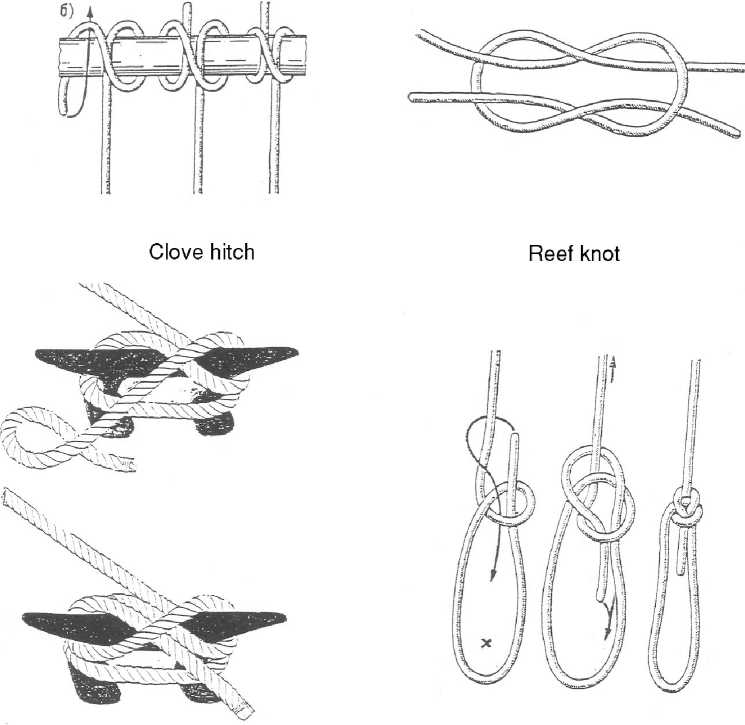            Half hitch	            BowlineMaximálny časový limit pre uviazanie každého uzla je 60 sekúnd,  pri presiahnutí ktorých sa bude uzol považovať za nesprávne uviazaný. Pretekár musí zdvihnúť pažu, po každom pokuse, keď považuje svoj uzol za uviazaný.4.4  ManévrovanieManévrovanie pozostáva z:Viazania uzlov (viď 4.3)Manévrovanie na manévrovacej trati  Každý pretekár odjazdí  trať manévrovania príslušnú pre jeho triedu (viď priložené nákresy). Trieda Delfín/NováčikTrieda 1 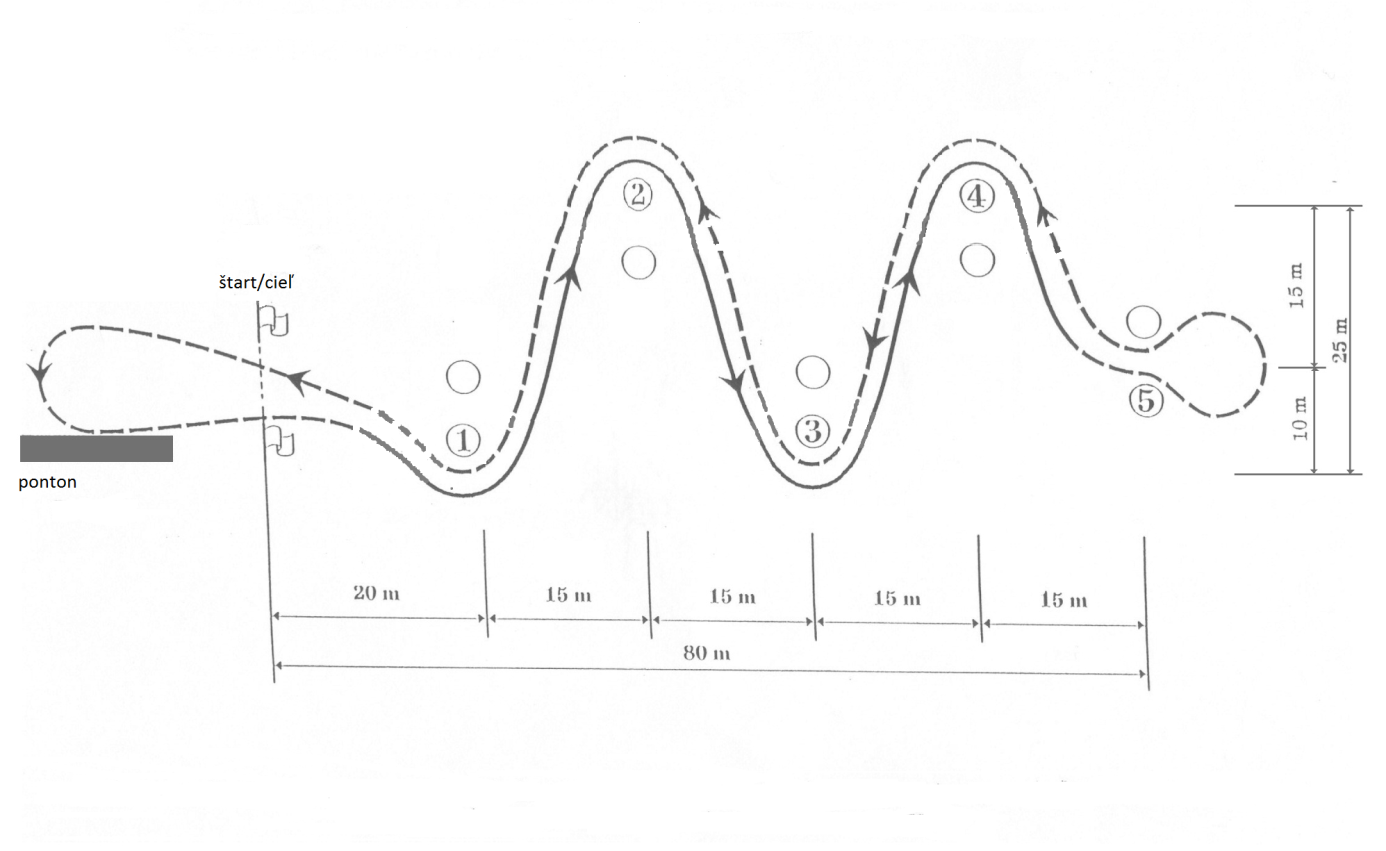 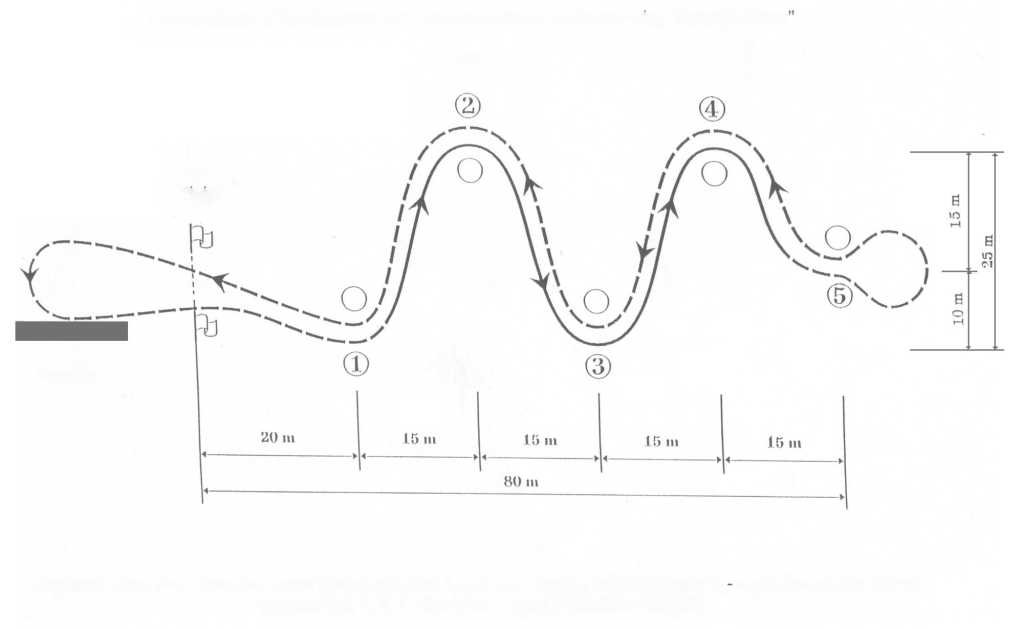                              Štart/Cieľ           PontonKaždý pretekár má povolené dva pokusy, jeden po druhom. Oba pokusy sa budú jazdiť na tej istej trati, s tým istým člnom a motorom – v rámci každej triedy. Do záverečného bodovania sa budú brať do úvahy oba výsledné časy. Trieda  2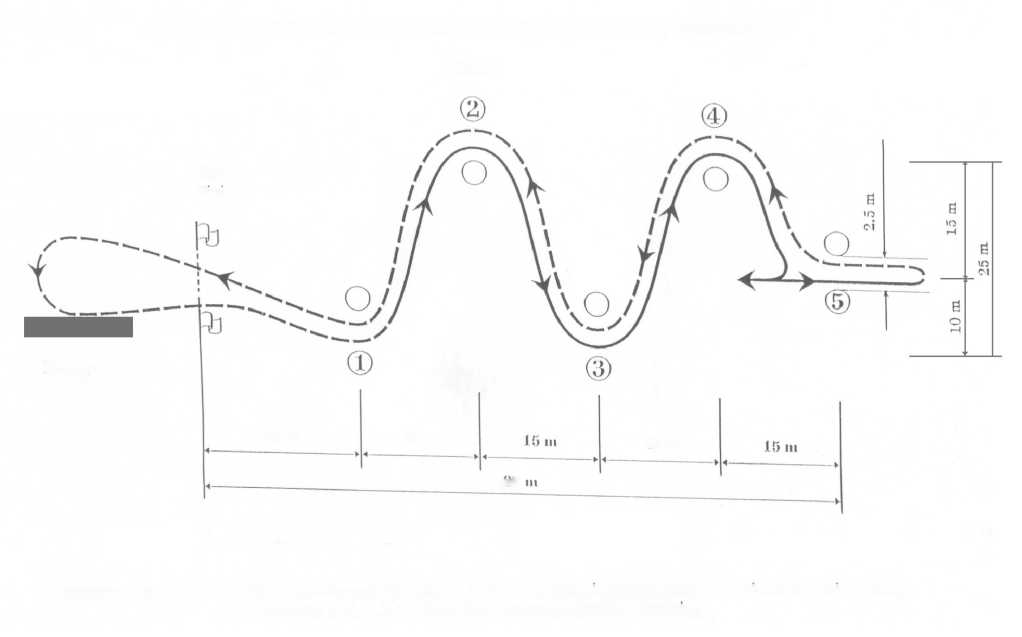                         Štart/Cieľ         Ponton     Trieda 3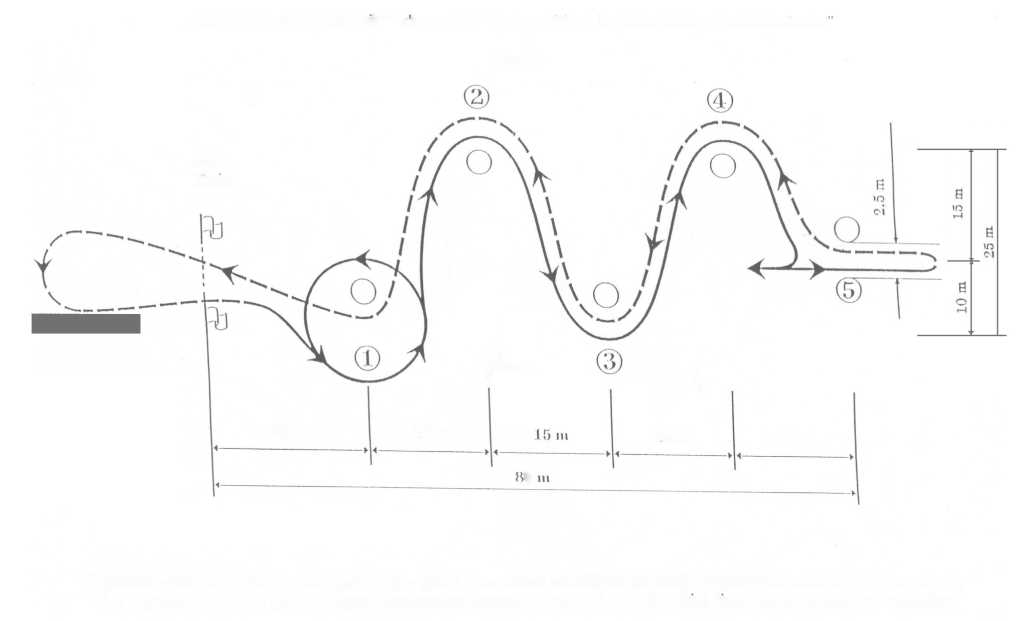                              Štart/Cieľ          Ponton      Trieda  4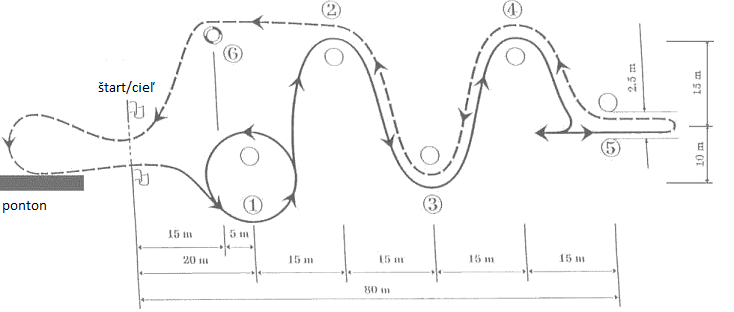 Trieda 5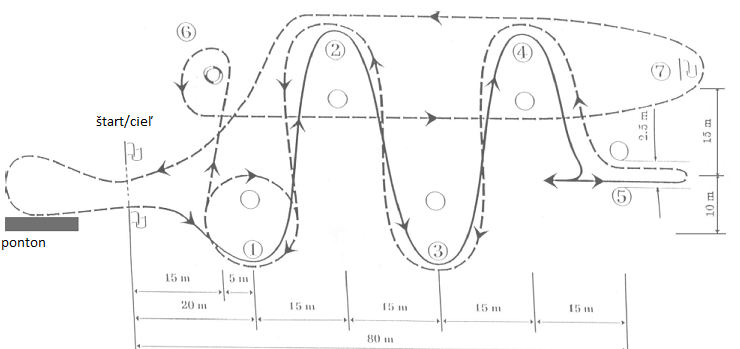 Pretekári v triede 4 a 5 povinne vykonajú manéver „muž cez palubu“.  Pretekárom v triedach 3, 4  a 5  bude navrhnutý   iný typ trate v prípade nižšieho počtu pretekárov  ako je  5. Pred každou novou sezónou budú určené typy tratí, ktoré sa v danej sezóne budú jazdiť.Jury môže rozhodnúť o inom poradí/systéme štartu pri manévrovaní, pokiaľ  hrozí nerovnosť podmienok pre pretekárov spôsobených výraznou zmenou počasia (alebo podobne).Čln musí počas tohto manévru prísť k značke svojou ľavou stranou a musí úplne zastaviť  (napríklad použitím spätného chodu).Pohyb člnu smerom dozadu nie je povolený.Po úplnom zastavení člnu vyzdvihne pilot záchranný kruh (alebo podobne) ponad hlavu oboma rukami a položí ho na vyznačenú značku bez toho aby ho hodil alebo pustil z výšky a následne pokračuje v trati.Ak sa mu manéver „muž cez palubu“ nepodarí správne na prvý krát, má druhý pokus, ale čln sa môže pohybovať iba smerov vpred.4.4.1 Trate a triedy pre sezónu 2017.Pretekári absolvujú preteky v manévrovaní a v slalome. Na základe dostupnej techniky, ktorou disponuje náš zväz a našich podmienok sú pre sezónu 2017  navrhnuté  tieto  trate a zlúčenie niektorých  tried:Trieda Delfín/Nováčik                váha 26 kgTrieda 1 – 2  (mladší žiaci)         váha 40 kgTrieda 3, 4 a 5  (starší žiaci)        váha 64 kgSlalom Jazdec – nováčik v triedach 3,4 alebo 5 musí mať kopilota, pričom kopilot nesmie zasahovať do riadenia pretekára. Kopilot môže zasiahnuť len v nevyhnutných situáciách.Trieda Delfín/Nováčik    -   váha 26 kg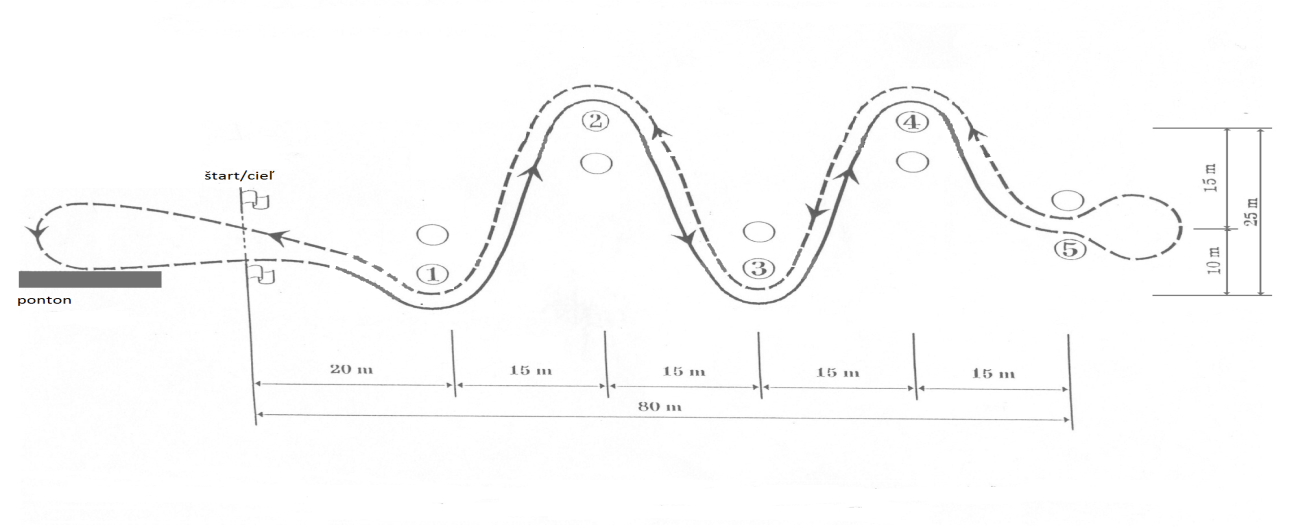 Trieda  1 – 2  (mladší žiaci)    -   váha 40 kg                Štart/Cieľ      PontonTrieda 3,  4 a 5  (starší žiaci)    -   váha 64 kg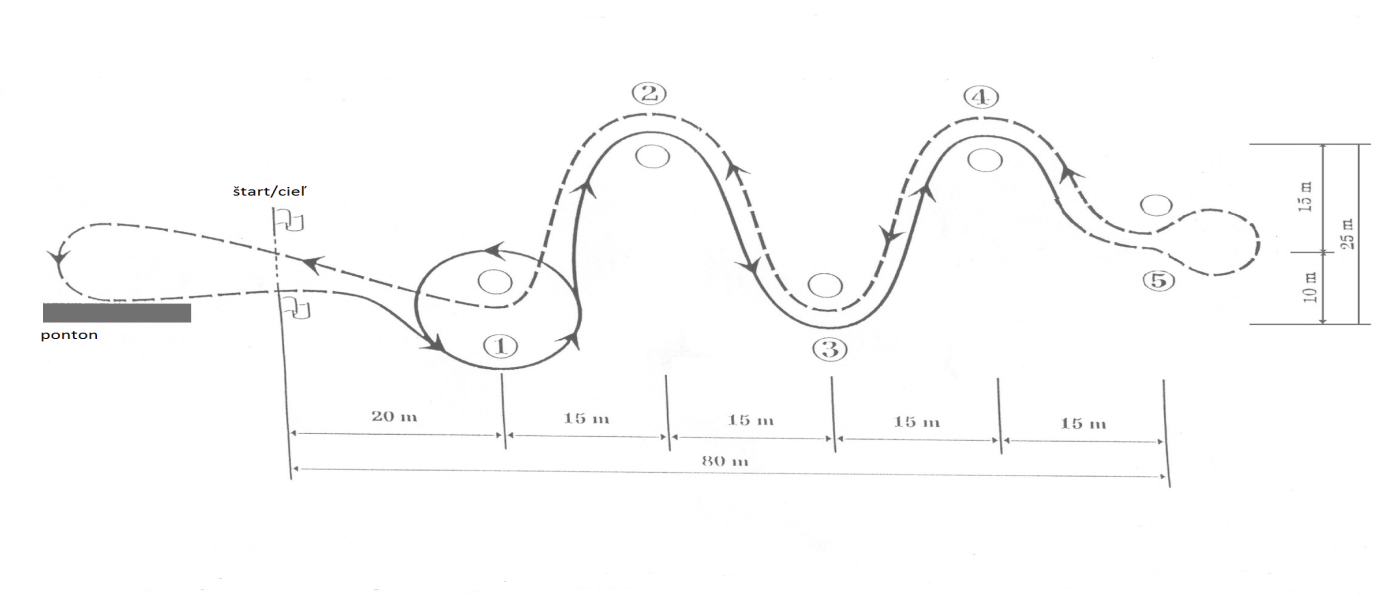 4.5  SlalomSlalom sa jazdí na trati tak, ako je uvedené v priloženom nákrese.Každý pretekár má dva pokusy.Každý pretekár má povolené dva pokusy, jeden po druhom. Oba pokusy sa budú jazdiť na tej istej trati, s tým istým člnom a motorom – v rámci každej triedy. Do záverečného bodovania sa budú brať do úvahy oba výsledné časy. 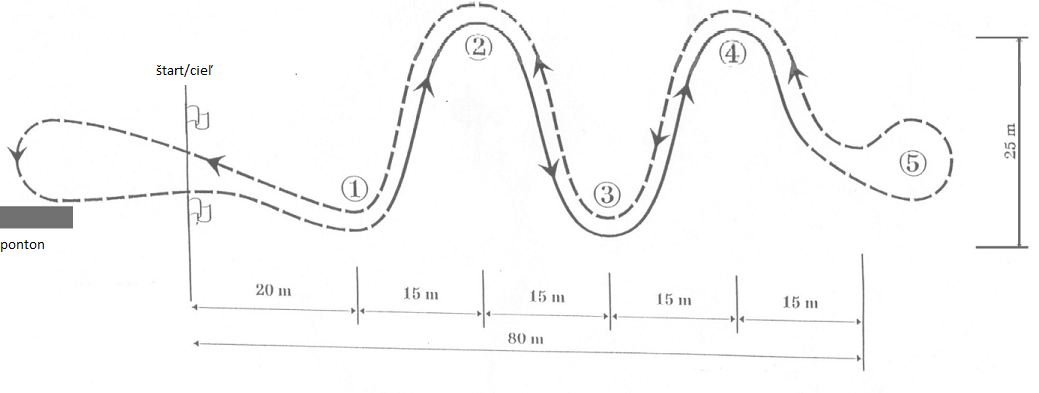 4.6  Opätovný štartOpätovný štart motora musí urobiť sám pretekár – v kategóriách  3, 4 a 5, v nižších triedach (Delfín a  1 – 2) je povolená pomoc spolujazdca.Aby mohol pretekár podať protest u riaditeľa pretekov, musí po opakovanom štarte dokončiť jazdu. Pokiaľ pretekár nie je schopný sám opätovne naštartovať, musí dvihnúť ruky, aby mu pomohli záchranári.Riaditeľ preteku rozhodne, či opakovaný štart povolí. Ak riaditeľ preteku  opakovaný štart povolí, musí byť vykonaný okamžite.5. Bodovací systém, výsledky a trestné body5.1 Bodovací systém jednotlivých disciplínPočas každého preteku bude pre jednotlivé  disciplíny  použitý bodovací systém UIM:400 bodov		8.	53 bodov	15. 	7 bodov300 bodov		9.	40 bodov	16. 	5 bodov225 bodov		10.	30 bodov	17. 	4 body169 bodov		11.	22 bodov	18. 	3 body127 bodov		12.	17 bodov	19. 	2 body95 bodov		13.	13 bodov	20. 	1 bod71 bodov		14.	 9 bodov5.2  Bodovací systém pretekuPre každý jeden  pretek bude použitý  bodovací systém podľa formuly:20 bodov                          6. 10 bodov                        11.    5 bodov           17 bodov                          7.   9 bodov                        12.     4 body15 bodov                          8.   8 bodov                        13.     3 body13 bodov                          9.   7 bodov                        14.     2 body11 bodov                        10.   6 bodov                        15.     1 bod5.3 Výsledky	Výsledky jednotlivých  tried  musia byť vyvesené čo najskôr (a nikdy nie viac ako jednu hodinu po preteku) na jasne viditeľnom mieste (tak ako je oznámené na rozprave).Všetky výsledky musia byť podpísané rozhodcami  a riaditeľom preteku a musia obsahovať čas kedy boli vyvesené.Výsledky každého preteku musia byť zoradené zvlášť za každú časť v stĺpcoch, ktoré jasne ukazujú:5.3.1 Viazanie uzlov bude mať zvlášť tabuľku so štyrmi stĺpcami, do ktorých sa bude značiť prípadná penalizácia za nesprávne uviazanie alebo neuviazanie uzla v stanovenom čase. Piaty stĺpec bude slúžiť na celkovú penalizáciu pretekára. Celková penalizácia za viazanie uzlov sa pripočíta k výslednému času prvého kola manévrovania/slalomu.5.3.2 Manévrovanie: dovažovanie, čas  prvého kola, penalizácia, body prvého kola, čas druhého kola, penalizácia, body druhého kola, penalty za viazanie uzlov,  body UIM spolu, poradie, formulové body. Diskvalifikácia znamená nula bodov za pokus.5.3.3 Slalom:  čas za prvého kola, penalty v prvom kole, body UIM,  čas za druhé kolo, penalty v druhom kole, body UIM, penalty za viazanie uzlov, UIM body spolu, poradie, formulové body .Diskvalifikácia znamená nula bodov za pokus.5.3.4 Súťaž družstiev:  Jednotlivé kluby si pred každým kolom preteku nahlásia dvoch pretekárov, ktorí budú reprezentovať klub v súťaži družstiev. Družstvá budú hodnotené na základe získaných bodov rovnakým spôsobom ako je stanovené pri hodnotení jednotlivcov Formuly Future. 5.3.5 Odovzdávanie cien: Trom najlepším pretekárom  v  individuálnej súťaži a trom najlepším klubom v súťaži družstiev  budú udelené ceny. Súťažiacim, ktorí sa umiestnia za stupňami víťazov sa odporúča udeliť drobná pozornosť (napríklad vo forme diplomu) . Odovzdávanie cien zorganizuje organizátor.5.4  TrestyZa pretek na trati môžu byť udelené nasledovné tresty:Dodatočný dotyk štartovacieho pontónu		                               5 sekúndNarazenie do pristávacieho pontónu			                               5 sekúndDotyk bóje						                               5 sekúndPrejazd bránky nie celou dĺžkou člnu		   	                 20 sekúndDruhý a tretí pokus každej časti jazdnej dráhy(každý pokus)						                              5  sekúndŠtvrtý pokus na jazdnej dráhe		                                        diskvalifikáciaNesprávne uviazaný uzol (každý)			                              5 sekúndStátie počas manévrovania (opustenie pôvodnej pozície sedu)a  slalomu			                	                                   	     diskvalifikáciaSedenie na boku nafukovacieho člnu alebo vykláňanie sa						                             diskvalifikáciaAk čln nezastal na značke počas manévru„muž cez palubu“					                               5  sekúndAk sa čln pohne smerom vzad počas manévru„muž cez palubu“				    	                             diskvalifikáciaZodvihnutie bezpečnostného kruhu jednou rukou      	                   5 sekúndZodvihnutie bezpečnostného kruhu nižšie ako jehlava pilota						                               5 sekúndPoloženie bezpečnostného kruhu jednou rukou                                       5 sekúndHodenie alebo pustenie bezpečnostného kruhuna značku						                               5  sekúndDruhý pokus na zdvihnutie bezpečnostného kruhu	                               5  sekúndChyba pri okruhu/jazde (okrem vyššie uvedených prípadov)						                             diskvalifikácia